ФЕДЕРАЛЬНОЕ АГЕНТСТВО ЖЕЛЕЗНОДОРОЖНОГО ТРАНСПОРТА Федеральное государственное бюджетное образовательное учреждение высшего профессионального образования«Петербургский государственный университет путей сообщения Императора Александра I»(ФГБОУ ВПО ПГУПС)Кафедра «Прикладная психология»РАБОЧАЯ ПРОГРАММАдисциплины«ПСИХОЛОГИЯ СТРЕССА» (Б1.В.ОД.6)для направления 37.03.01 «Психология» Профиль«Психология»Форма обучения – очная, заочнаяСанкт-Петербург2015Рабочая программа рассмотрена и обсуждена на заседании кафедры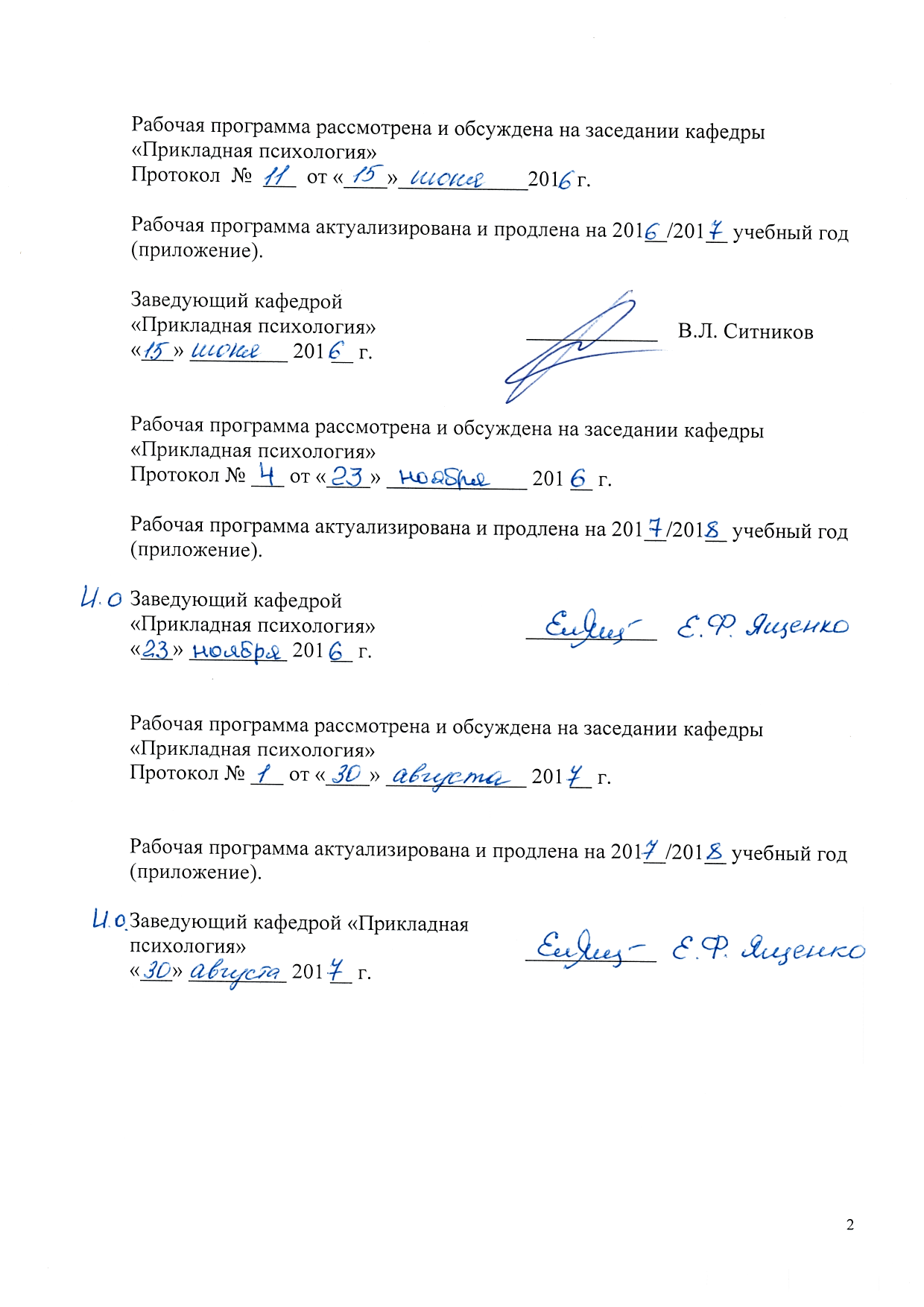 «Прикладная психология» Протокол  №  ___  от «____»____________201   г.Рабочая программа актуализирована и продлена на 201__/201__ учебный год (приложение).Рабочая программа рассмотрена и обсуждена на заседании кафедры«Прикладная психология»Протокол № ___ от «____» _____________ 201 __ г.Рабочая программа актуализирована и продлена на 201__/201__ учебный год (приложение).Рабочая программа рассмотрена и обсуждена на заседании кафедры«Прикладная психология»Протокол № ___ от «____» _____________ 201 __ г.Рабочая программа актуализирована и продлена на 201__/201__ учебный год (приложение).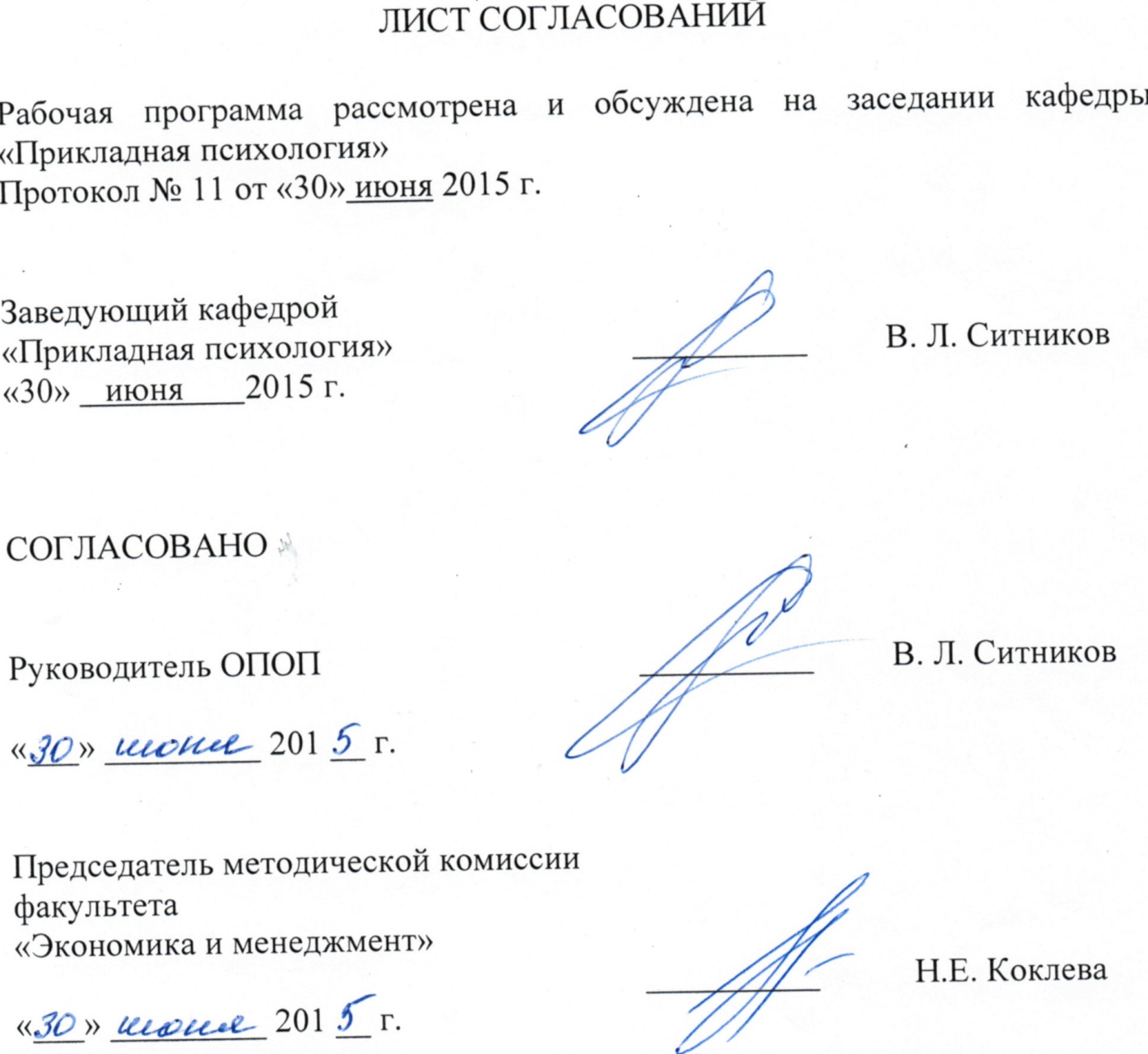 1. Цели и задачи дисциплиныРабочая программа составлена в соответствии с ФГОС ВО, утвержденным «07» августа 2014 г., приказ № 946 по направлению 37.03.01 «Психология», по дисциплине «Психология стресса».Целью изучения дисциплины является формирование компетенций, указанных в разделе 2 рабочей программы.Для достижения поставленной цели решаются следующие задачи:- приобретение знаний, указанных в разделе 2 рабочей программы; - приобретение умений, указанных в разделе 2 рабочей программы;- приобретение навыков, указанных в разделе 2 рабочей программы.2. Перечень планируемых результатов обучения по дисциплине, соотнесенных с планируемыми результатами освоения основной профессиональной образовательной программыПланируемыми результатами обучения по дисциплине являются: приобретение знаний, умений, навыков и/или опыта деятельности.В результате освоения дисциплины обучающийся должен:ЗНАТЬ:психологические механизмы психической деятельности; современные отечественные и зарубежные концепции стресса; разновидности стрессов и закономерности их возникновения; функции стресса и его влияние на жизнедеятельность; методы профилактики, диагностики и коррекции стрессовых состояний.УМЕТЬ:диагностировать наличие стресса и стадии его развития;анализировать влияние предполагаемых стрессоров на психику; прогнозировать возможность возникновения стрессогенных ситуаций в процессе трудовой деятельности;  обосновывать необходимость применения конкретных мер для профилактики стрессов; использовать необходимые психокоррекционные методы в работе с работниками, находящимися в стрессовых состояниях.  ВЛАДЕТЬ:теоретическими знаниями и  практическими  методами  регуляции психофизиологического состояния в профессиональной деятельности;современными технологиями психокоррекции стрессовых состояний; основными представлениями о методологии психологического консультирования с целью снижения стрессового напряжения. Приобретенные знания, умения, навыки и/или опыт деятельности, характеризующие формирование компетенций, осваиваемые в данной дисциплине, позволяют решать профессиональные задачи, приведенные в соответствующем перечне по видам профессиональной деятельности в п. 2.4 основной профессиональной образовательной программы (ОПОП).Процесс изучения дисциплины направлен на формирование следующих профессиональных компетенций (ПК), соответствующих видам профессиональной деятельности, на которые ориентирована программа бакалавриата:практическая деятельность:способности к реализации стандартных программ, направленных на предупреждение отклонений в социальном и личностном статусе и развитии, профессиональных рисков в различных видах деятельности (ПК-1);способности к осуществлению стандартных базовых процедур оказания индивиду, группе, организации психологической помощи с использованием традиционных методов и технологий (ПК-3);научно-исследовательская деятельность:способности к реализации базовых процедур анализа проблем человека, социализации индивида, профессиональной и образовательной деятельности, функционированию людей с ограниченными возможностями, в том числе и при различных заболеваниях (ПК-9);организационно-управленческая деятельность:способности к проведению работ с персоналом организации с целью отбора кадров и создания психологического климата, способствующего оптимизации производственного процесса (ПК – 13);способности к реализации психологических технологий, ориентированных на личностный рост сотрудников организации и охрану здоровья индивидов и групп (ПК-14).Область профессиональной деятельности обучающихся, освоивших данную дисциплину, приведена в п. 2.1 ОПОП.Объекты профессиональной деятельности обучающихся, освоивших данную дисциплину, приведены в п. 2.2 ОПОП.3. Место дисциплины в структуре основной профессиональной образовательной программыДисциплина «Психология стресса» (Б1.В.ОД.6) относится к вариативной части и является дисциплиной по выбору обучающегося. 4. Объем дисциплины и виды учебной работыДля очной формы обучения:Для заочной формы обучения: 5. Содержание и структура дисциплины5.1 Содержание дисциплины5.2 Разделы дисциплины и виды занятийДля очной формы обучения:Для заочной формы обучения:6. Перечень учебно-методического обеспечения для самостоятельной работы обучающихся по дисциплине7. Фонд оценочных средств для проведения текущего контроля успеваемости и промежуточной аттестации обучающихся по дисциплинеФонд оценочных средств по дисциплине является неотъемлемой частью рабочей программы и представлен отдельным документом, рассмотренным на заседании кафедры и утвержденным заведующим кафедрой.8. Перечень основной и дополнительной учебной литературы, нормативно-правовой документации и других изданий, необходимых для освоения дисциплины8.1 Перечень основной учебной литературы, необходимой для освоения дисциплины1.	Мандель, Б.Р. Психология стресса [Электронный ресурс] : . — Электрон. дан. — М. : ФЛИНТА, 2014. — 252 с. — Режим доступа: http://e.lanbook.com/books/element.php?pl1_id=518822.	Одинцова, М.А. Психология жизнестойкости [Электронный ресурс] : учебное пособие. — Электрон.дан. — М. : ФЛИНТА, 2015. — 292 с. — Режим доступа: http://e.lanbook.com/books/element.php?pl1_id=630278.2 Перечень дополнительной учебной литературы, необходимой для освоения дисциплины1. Кириллов И. Стресс-серфинг: Стресс на пользу и в удовольствие. Изд-во «Альпина Паблишер», 2013. – 210 с. – Режим доступа: https://e.lanbook.com/book/32330#book_name2. Часкалсон М. Живи осознанно, работай продуктивно: 8-недельный курс по управлению стрессом. Изд-во «Альпина Паблишер», 2014. – 194 с. – Режим доступа: https://e.lanbook.com/book/60292#authors8.3 Перечень нормативно-правовой документации, необходимой для освоения дисциплины.При освоении данной дисциплины документация не используется.8.4 Другие издания, необходимые для освоения дисциплиныПри освоении данной дисциплины другие издания не используются.9. Перечень ресурсов информационно-телекоммуникационной сети «Интернет», необходимых для освоения дисциплиныНаучная электронная библиотека [Электронный ресурс] – Режим доступа: http://elibrary.ru/, свободный;Официальный сайт журнала «Вопросы психологии» [Электронный ресурс] - Режим доступа: http://voppsy.ru/, свободный;Официальный сайт Института практической психологии ИМАТОН [Электронный ресурс] - Режим доступа: http://imaton.spb.ru/, свободный;Официальный сайт Института психологии РАН [Электронный ресурс] - Режим доступа: http://ip.ras.ru/, свободный;Официальный сайт МГУ имени М.В. Ломоносова, факультет психологии, журнал Вестник Московского университета» Серия 14. Психология [Электронный ресурс] - Режим доступа: http://www.psy.msu.ru/science/vestnik/index.html/, свободный;Электронная библиотека [Электронный ресурс] – Режим доступа: http://koob.ru/, свободный; [Электронный ресурс] – Режим доступа: http://ihtik.lib.ru/, свободный.Личный кабинет обучающегося и электронная информационно-образовательная среда [Электронный ресурс]. Режим доступа: http://sdo.pgups.ru (для доступа к полнотекстовым документам требуется авторизация).  10. Методические указания для обучающихся по освоению дисциплиныПорядок изучения дисциплины следующий:Освоение разделов дисциплины производится в порядке, приведенном в разделе 5 «Содержание и структура дисциплины». Обучающийся должен освоить все разделы дисциплины с помощью учебно-методического обеспечения, приведенного в разделах 6, 8 и 9 рабочей программы. Для формирования компетенций обучающийся должен представить выполненные типовые контрольные задания или иные материалы, необходимые для оценки знаний, умений, навыков и (или) опыта деятельности, предусмотренные текущим контролем (см. фонд оценочных средств по дисциплине).По итогам текущего контроля по дисциплине, обучающийся должен пройти промежуточную аттестацию (см. фонд оценочных средств по дисциплине).11. Перечень информационных технологий, используемых при осуществлении образовательного процесса по дисциплине, включая перечень программного обеспечения и информационных справочных системПеречень информационных технологий, используемых при осуществлении образовательного процесса по дисциплине:технические средства (компьютерная техника, наборы демонстрационного оборудования);методы обучения с использованием информационных технологий(демонстрация мультимедийных материалов);личный кабинет обучающегося и электронная информационно-образовательная среда [Электронный ресурс]. Режим доступа: http://sdo.pgups.ru (для доступа к полнотекстовым документам требуется авторизация);Интернет-сервисы и электронные ресурсы (поисковые системы, электронная почта, онлайн-энциклопедии и справочники, электронные учебные и учебно-методические материалы, согласно п. 9 рабочей программы;– программное обеспечение:Microsoft WindowsXP;Microsoft Office 2007 (до 2018); STATISTICA Advanced for Windows v 10 English/v 10 Russian Academic (бессрочная).12. Описание материально-технической базы, необходимой для осуществления образовательного процесса по дисциплинеМатериально-техническая база, необходимая для осуществления образовательного процесса по дисциплине включает в свой состав специальные помещения: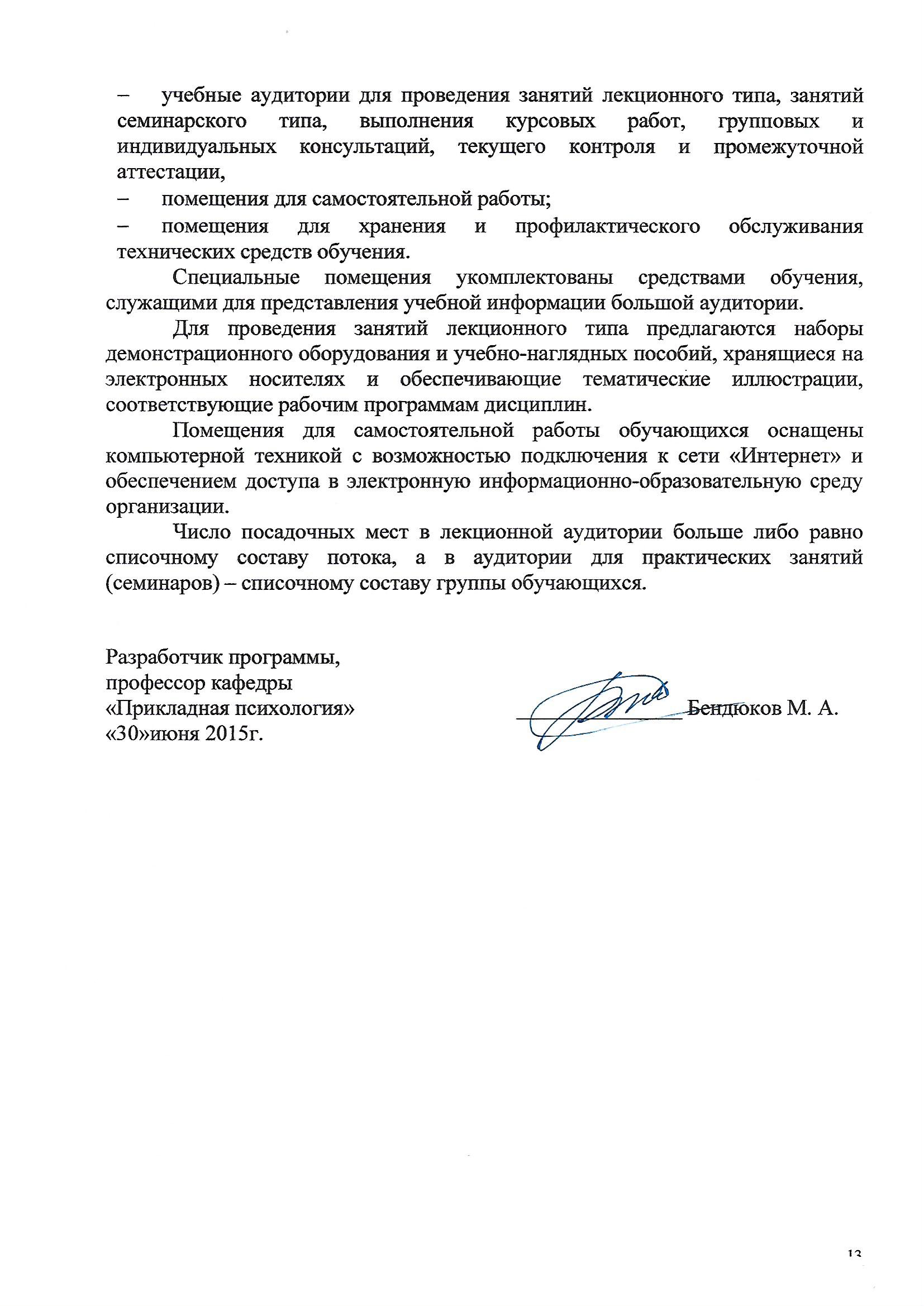 Заведующий кафедрой«Прикладная психология»____________В.Л. Ситников«___» _________ 201 __ г.Заведующего кафедрой«Прикладная психология»____________«___» _________ 201 __ г.Заведующего кафедрой«Прикладная психология»____________«___» _________ 201 __ г.Вид учебной работыВсего часовСеместрВид учебной работыВсего часов8Контактная работа (по видам занятий)В том числе:лекции (Л)                                                        практические занятия (ПЗ)                             лабораторные работы (ЛР) 26188-26188-Самостоятельная работа (СРС) (всего)               4646КонтрольФорма контроля знанийЗЗОбщая трудоемкость: час / з.е.                              72/272/2Вид учебной работыВсего часовКурсВид учебной работыВсего часов5Контактная работа (по видам занятий)В том числе:лекции (Л)практические занятия (ПЗ)лабораторные работы (ЛР)844844Самостоятельная работа (СРС) (всего)6060Контроль 44Форма контроля знанийЗЗОбщая трудоемкость: час / з.е.          72/2         72/2№ п/п№ п/пНаименование разделов дисциплиныСодержание раздела11Теоретические представления о стрессе и стрессовых состоянияхПредмет и задачи психологии стресса. Причины и условия возникновения стресса. Понятие о психологическом стрессе, как об эмоциональном состоянии. Концепция стресса Г.Селье. Стадии общего адаптационного синдрома. Аллостаз и аллостатическая нагрузка22Физиологические компоненты стрессаПредставление о нервной и эндокринной регуляции стресса. Неспецифичность физиологических и психологических проявлений адаптационной активности при стрессе.33Динамика  развития стрессаДинамика  развития стресса в зависимости от длительности и силы воздействия стрессора. Долговременный стресс и его симптоматика.Роль мотивации в динамике адаптационной активности на фазе сопротивления.44Общие представления об индивидуальном психокоррекционном воздействииЦели, задачи и принципы психокоррекционной работы. Основные понятия  психокоррекции эмоциональных состояний. Особенности психологической коррекции в рамках различных направлений психотерапии.Профилактика стрессовых состояний.55Психосоматические изменения как следствие стрессаПсихофизиологические механизмы развития сердечно-сосудистой патологии. Реакция иммунитета на стресс и ее последствия. Некоторые пути формирования онкологии. Патология ЖКТ как результат действия стрессовых факторов66Методы диагностики стрессовых состоянийПсиходиагностика стрессовых симптомов и состояний. Определение ведущих стрессоров, с использованием наблюдения, беседы, дневника самоотчета. Отслеживание реакций на ведущие стрессоры (внешние и внутренние) на поведенческом, когнитивном и эмоциональном уровнях.7Изменения личности под воздействием стрессаИзменение психических и личностных качеств людей, подвергшихся воздействию стресса. Симптомы посттравматического стрессового нарушения и направления изучения. Способы и факторы преодоления людьми посттравматических стрессовых расстройств.  Социально-психологическая адаптация пострадавших в экстремальных ситуациях к обычным условиям жизнедеятельности.№ п/пНаименование разделов дисциплиныЛПЗЛРСРС1Теоретические представления о стрессе и стрессовых состояниях.32072Физиологические компоненты стресса.31073Динамика развития стресса. 21064Общие представления об индивидуальном психокоррекционном воздействии.31065Психосоматические изменения как следствие стресса31066 Методы диагностики стрессовых состояний.21077Изменения личности под воздействием стресса2107Итого188046№ п/пНаименование разделов дисциплиныЛПЗЛРСРС1Теоретические представления о стрессе и стрессовых состояниях.2102Физиологические компоненты стресса.183Динамика    развития стресса.184Общие представления об индивидуальном психокоррекционном воздействии.1105Психосоматические изменения как следствие стресса.186Методы диагностики стрессовых состояний.     187Изменения личности под воздействием стресса18Итого 4460№п/пНаименование раздела дисциплиныПеречень учебно-методического обеспечения1Теоретические представления о стрессе и стрессовых состоянияхМандель, Б.Р. Психология стресса [Электронный ресурс] : . — Электрон. дан. — М. : ФЛИНТА, 2014. — 252 с. — Режим доступа: http://e.lanbook.com/books/element.php?pl1_id=51882Одинцова, М.А. Психология жизнестойкости [Электронный ресурс] : учебное пособие. — Электрон.дан. — М. : ФЛИНТА, 2015. — 292 с. — Режим доступа: http://e.lanbook.com/books/element.php?pl1_id=630272Физиологические компоненты стресса. Мандель, Б.Р. Психология стресса [Электронный ресурс] : . — Электрон. дан. — М. : ФЛИНТА, 2014. — 252 с. — Режим доступа: http://e.lanbook.com/books/element.php?pl1_id=51882Одинцова, М.А. Психология жизнестойкости [Электронный ресурс] : учебное пособие. — Электрон.дан. — М. : ФЛИНТА, 2015. — 292 с. — Режим доступа: http://e.lanbook.com/books/element.php?pl1_id=630273Динамика развития стрессаМандель, Б.Р. Психология стресса [Электронный ресурс] : . — Электрон. дан. — М. : ФЛИНТА, 2014. — 252 с. — Режим доступа: http://e.lanbook.com/books/element.php?pl1_id=51882Одинцова, М.А. Психология жизнестойкости [Электронный ресурс] : учебное пособие. — Электрон.дан. — М. : ФЛИНТА, 2015. — 292 с. — Режим доступа: http://e.lanbook.com/books/element.php?pl1_id=630274Общие представления об индивидуальном психокоррекционном воздействииМандель, Б.Р. Психология стресса [Электронный ресурс] : . — Электрон. дан. — М. : ФЛИНТА, 2014. — 252 с. — Режим доступа: http://e.lanbook.com/books/element.php?pl1_id=51882Одинцова, М.А. Психология жизнестойкости [Электронный ресурс] : учебное пособие. — Электрон.дан. — М. : ФЛИНТА, 2015. — 292 с. — Режим доступа: http://e.lanbook.com/books/element.php?pl1_id=630275Психосоматические изменения как следствие стрессаМандель, Б.Р. Психология стресса [Электронный ресурс] : . — Электрон. дан. — М. : ФЛИНТА, 2014. — 252 с. — Режим доступа: http://e.lanbook.com/books/element.php?pl1_id=51882Одинцова, М.А. Психология жизнестойкости [Электронный ресурс] : учебное пособие. — Электрон.дан. — М. : ФЛИНТА, 2015. — 292 с. — Режим доступа: http://e.lanbook.com/books/element.php?pl1_id=630276Методы диагностики стрессовых состоянийМандель, Б.Р. Психология стресса [Электронный ресурс] : . — Электрон. дан. — М. : ФЛИНТА, 2014. — 252 с. — Режим доступа: http://e.lanbook.com/books/element.php?pl1_id=51882Одинцова, М.А. Психология жизнестойкости [Электронный ресурс] : учебное пособие. — Электрон.дан. — М. : ФЛИНТА, 2015. — 292 с. — Режим доступа: http://e.lanbook.com/books/element.php?pl1_id=630277Изменения личности под воздействием стрессаМандель, Б.Р. Психология стресса [Электронный ресурс] : . — Электрон. дан. — М. : ФЛИНТА, 2014. — 252 с. — Режим доступа: http://e.lanbook.com/books/element.php?pl1_id=51882Одинцова, М.А. Психология жизнестойкости [Электронный ресурс] : учебное пособие. — Электрон.дан. — М. : ФЛИНТА, 2015. — 292 с. — Режим доступа: http://e.lanbook.com/books/element.php?pl1_id=63027 «29»июня 2015 г.